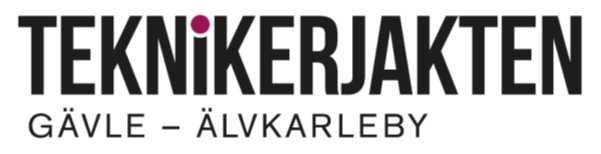 Projektansökan till Teknikerjakten 	  Projektnummer: Se Kriterier och riktlinjer för ansökan till Teknikerjakten för ytterligare informationOrt, datum				Sökandens underskrift			Rektor eller motsvarande befattningshavareNamnförtydligande			NamnförtydligandeInformationKostnadsspecificeringAnge vad som kommer att kosta- hur många/mycket som planeras att köpas in, vad som bekostas av enheten.InformationsspridningHur planeras information om projektet- start, resultat eller avslut? (Ex. tidningsartikel, föräldrainformation, inbjudan till andra aktörer, utställning)Egen uppföljning och utvärderingHur planeras denna- ge konkreta och enkla exempel på hur ni tänker.Egen insatsExempel på egen insats är basutrustning som behövs, lärartid, underhåll, litteratur, licenser mm. För beräkning av egen tid kan en schablonkostnad på 350 kr/tim användas. T.ex. 	Lärartid fortbildning och genomförande 5 personer a´16 tim	= 28 000 krLärplattor/datorer att använda i projektet (en klass har ett värde 
av lärplattor till ett värde av ca 80 000 kr. För detta skolprojekt 
tas ca 10% av inköpskostnaden)			= 8 000 kr	Litteratur			                      	                        = 2000 kr		Summa egen finansiering:       38 000 krDokumentation och rapportering Vilka erfarenheter har gjorts i projektet- vad har fungerat bra och vilka fallgropar finns? Kort beskrivning av hur projektet har genomförts gärna konkreta exempel. Hur kan projektet genomföras på annat ställe? Exempel på dokumentation och rapportering.Poster A2-formatPower point-presentationFotografier med textModellerProdukter/Resultat från barnens aktiviteter/verksamhetWorkshop- där andra bjuds inFöräldramötenUtställningPraktiskt kring projekten och pengarNi får ett skriftligt beslut om ni beviljas pengar till ert projekt. För utrustning som köps in går det att göra en rekvisition direkt efter inköp genom att skicka in kvitton och delrapportering till Teknikerjakten, Högskolan i Gävle. Därefter betalas pengarna ut till er organisation. När projektet är slutfört redovisas samtliga kvitton, aktiviteter och nyttan med projektet. ProjektbenämningAnsökt belopp krOrganisation/skolaOrganisation/skolaÅrskursAnsvarigAnsvarigAnsvarigAdressAdressAdressTelefonE-postadressE-postadressBakgrund till projektetSyfte med projektetMål med projektetKryssa i överensstämmelse med Teknikerjaktens mål och intentionerTidsplan Kostnadsspecificering Informationsspridning/spridning av projektetBeräkna den egna insatsen av projektetPlan för egen uppföljning och utvärdering av projektetPlan för dokumentation/ rapportering till Teknikerjakten (fortlöpande samt slutrapportering)På vilket sätt är detta projekt en del i skolans strategiska utvecklingsarbete (besvaras av rektor)Övriga upplysningar